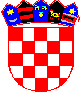 REPUBLIKA HRVATSKA KOPRIVNIČKO-KRIŽEVAČKA ŽUPANIJAOPĆINA KLOŠTAR PODRAVSKIOBRAZLOŽENJE UZ POLUGODIŠNJI IZVJEŠTAJ O IZVRŠENJU PRORAČUNA OPĆINE KLOŠTAR PODRAVSKI ZA 2023.ZAKONSKI OKVIRNa temelju članka 88. Zakona o proračunu (Narodne novine 144/21) načelnik je u obvezi prijedlog polugodišnjeg izvještaja o izvršenju proračuna za prvo polugodište tekuće godine do 30.rujna tekuće proračunske godine podnijeti predstavničkom tijelu na donošenje.Polugodišnji izvještaj o izvršenju Proračuna Općine Kloštar Podravski za 2023. godinu sastoji se od:Općeg dijelaPosebnog dijelaIzvještaja o korištenju proračunske zaliheIzvještaja o zaduživanju na domaćem i stranom tržištu novca i kapitalaIzvještaja o danim jamstvima i plaćanjima po protestiranim jamstvimaObrazloženja uz Polugodišnji izvještaj o izvršenju Proračuna Općine Kloštar Podravski za 2023. godinuSadržaj Polugodišnjeg izvještaja o izvršenju proračuna propisan je Pravilnikom o polugodišnjem i godišnjem izvještaju o izvršenju proračuna (Narodne novine 85/23) kojim su definirani naslovi stupaca u tablicama i pojedini pojmovi.OPĆI DIOIzvještaj o izvršenju općeg dijela proračuna za razdoblje od 01. siječnja do 30. lipnja 2023. sadrži:Sažetak A. Računa prihoda i rashoda i B. Računa financiranjaA. Račun prihoda i rashodaB. Račun financiranja SAŽETAK A.RAČUNA PRIHODA I RASHODA I B. RAČUNA FINANCIRANJASažetak A.Računa prihoda i rashoda i B.Računa financiranja daje prikaz ukupnih prihoda i primitaka te rashoda i izdataka na razini razreda ekonomske klasifikacije, kao i višak/manjak prihoda, gdje je u razdoblju od 01. siječnja do 30.lipnja 2023. ostvaren manjak prihoda u iznosu od 320.956,81 eur.Račun zaduživanja/financiranja sadrži Primitke od financijske imovine i zaduživanja koji iznose 77.943,11 eur te Izdatke za financijsku imovinu i otplate zajmova u iznosu od 177.178,27 eura ,samim time Neto zaduživanje iznosi 99.235,16 . Konačni rezultat poslovanja za razdoblje od 01. siječnja do 30. lipnja 2023. je manjak prihoda od 420.191,97 eura.RAČUN PRIHODA I RASHODARačun prihoda i rashoda iskazuje se u sljedećim tablicama :- Prihodi i rashodi prema ekonomskoj klasifikaciji- Prihodi i rashodi prema izvorima financiranja- Rashodi prema funkcijskoj klasifikacijiPrihodi i rashodi prema ekonomskoj klasifikacijiRačun prihoda i rashoda prema ekonomskoj klasifikaciji daje prikaz ukupnih prihoda ( prihoda poslovanja i prihoda od prodaje nefinancijske imovine ) i rashoda ( rashoda poslovanja i rashoda za nabavu nefinancijske imovine) za prvo polugodište tekuće godine te rezultat poslovanja za prvo polugodište tekuće godine, odnosno manjak prihoda u iznosu od 320.956,81 eur. PrihodiPrihodi (skupina 6 + skupina 7) su ostvareni u iznosu od 813.679,26 eur što je 21,93% u odnosu na plan. Odnose se na prihode poslovanja u ukupnom iznosu, dok prihode od prodaje nefinancijske imovine u ovom razdoblju nemamo.Prihodi od porezaPrihodi od poreza ostvareni su u iznosu od 267.118,77 eur što je 56,37 % u odnosu na plan, a čine ih:Porez i prirez na dohodak u iznosu od : 247.210,36 eurPorezi na imovinu u iznosu od : 16.431,69 eurPorezi na robu i usluge u iznosu od : 3.476,72 eurPomoći iz inozemstva i od subjekata unutar općeg proračunaPomoći iz inozemstva i od subjekata unutar općeg proračuna ostvarene su u iznosu od 299.140,02 eur, što je 13,36 % u odnosu na plan, a čine ih:Tekuće pomoći proračunu iz drugih proračuna u iznosu od 299.140,02 eur, iz državnog proračuna od Ministarstva financija na ime fiskalnog izravnanja.Prihodi od imovinePrihodi od imovine ostvareni su u iznosu od 215.791,58 eur, što je 22,44 % u odnosu na plan, a čine ih:Prihodi od zakupa i iznajmljivanja imovine u iznosu od 103.656,75 eur, a odnose se na prihod od zakupa poslovnih objekata u iznosu od 94.214,26 eur i ostalih prihoda od zakupa i iznajmljivanja imovine u iznosu od 9.442,49 eur.Prihodi od naknade za korištenje nefinancijske imovine u iznosu od 112.134,81 eur, a odnose se na Naknadu za korištenje naftne luke,naftovoda i eksploataciju mineralnih sirovina u iznosu od 112.133,59 eur i Spomeničku rentu u iznosu od 1,22 eur.Prihodi od upravnih i administrativnih pristojbi, pristojbi po posebnim propisima i naknadaPrihodi od upravnih i administrativnih pristojbi, pristojbi po posebnim propisima i naknada su u iznosu od 30.630,15 eur što je 88,42 % u odnosu na plan, a čine ih:Prihodi od ostalih pristojbi i naknada u iznosu od 9,22 eurPrihodi vodnog gospodarstva u iznosu od 69,09 eurPrihodi od doprinosa za šume u iznosu od 208,79 eurPrihodi od komunalnog doprinosa i naknade u iznosu od 30.343,05 eur, a odnose se na Komunalni doprinos u iznosu od 78,01 eur i Komunalna naknada u iznosu od 30.265,04 eur.Kazne, upravne mjere i ostali prihodiKazne, upravne mjere i ostali prihodi ostvareni su u iznosu od 998,74 eur što je 44,26% u odnsu na plan, a čine ih:Ostali prihodi u iznosu od 998,74 eur. RashodiRashodi (skupina 3 + skupina 4) su ostvareni u iznosu od 1.134.636,07 eur što je 28,37 % u odnosu na plan. Odnose se na rashode poslovanja u iznosu od 744.492,12 eur  i rashode za nabavu nefinancijske imovine u iznosu od 390.143,95 eur.Rashodi za zaposleneRashodi za zaposlene izvršeni su u iznosu od 158.809,98 eur što je 53,79% u odnosu na plan, a čine ih:Plaće za zaposlene u iznosu od 129.383,67 eurOtpremnine u iznosu od 2.123,56 eurRegres za godišnji odmor u iznosu od 2.100,00 eurOstali nenavedeni rashodi za zaposlene u iznosu od 3.854,40 eur (uskrsnice/božićnice)Doprinosi na plaće u iznosu od 21.348,35 eurMaterijalni rashodiMaterijalni rashodi su izvršeni u iznosu od 462.886,30 eur što je 126,89 % u odnosu na plan, a čine ih:Naknade troškova zaposlenima u iznosu od 10.736,91 eurRashodi za materijal i energiju u iznosu od 71.236,06 eur koji se odnose na uredski materijal i ostal materijalne rashode u iznosu od 6.758,20 eur, materijal i sirovine u iznosu od 420,40 eur, energiju u iznosu od 33.905,92 eur, materijal i djelovi za tek.i inv.održ. u iznosu od 29.175,70 eur, sitni invent.i auto gume u iznosu od 972,99 eur, službena, služ.radna odj.i obuća u iznosu od 2,85 eur.Rashodi za usluge u  iznosu od 339.421,63 eur koji se odnose na usluge telef.pošte i prijevoza u iznosu od 7.773,26 eur, usluge tekuć. I inves.održ. u iznosu od 16.629,87 eur, usluge promidžbe i inform. U iznosu od 9.446,61 eur, komunalne usluge u iznosu od 162.027,04 eur, zakupnine i najamnine u iznosu od 1.980,15 eur, zdravstvene i veterinarske usluge u iznosu od 24.088,32 eur, intelektualne i osobne usluge u iznosu od 57.667,58 eur, računalne usluge u iznosu od 6.834,29 eur, ostale usluge u iznosu od 52.974,51 eur.Ostali nespomenuti rashodi poslovanja u iznosu od 41.491,70 eur koji se odnose na naknade za rad predstavničkih i izvr.tijela u iznosu od 5.772,17, premije osiguranja u iznosu od 2.267,82 eur, reprezentacija u iznosu od 15.837,89 eur, članarine i norme u iznosu od 5.040,46 eur, pristojbe i naknade u iznosu od 1.004,51 eur, ostali nespomenuti rashodi poslovanja u iznosu od 11.568,85 eur.Financijski rashodiFinancijski rashodi izvršeni su u iznosu od 6.730,64 eur, što je 19,73 % u odnosu na plan, a čine ih:Kamate za primljene kredite i zajmove u iznosu od 2.891,79 eurOstali financijski rashodi u iznosu od 3.838,85 eur, koji se odnose na bankarske usluge i usluge platnog prometa u iznosu od 3.661,53 eur i zatezne kamate u iznosu od 177,32 eur.SubvencijeSubvencije su izvršene u iznosu od 6.636,14 eur što je 50 % u odnosu na plan, a čine ih :Subvencije obrtnicima u iznosu od 6.636,14 eur ( poticajna nagrada liječniku)Naknade građanima i kućanstvima na temelju osiguranja i druge naknadeNaknade građanima i kućanstvima na temelju osiguranja i druge naknade izvršene su u iznosu od 47.089,56 eur što je 32,04 % u odnosu na plan, a čine ih:Nagrade građanima i kućanstvima u novcu u iznosu od 43.507,31 eur koje se odnose na Pomoć obiteljima i kućanstvima u iznosu od 40.175,98 eur (sufinanciranje boravka djece u DV), Stipendije i školarine u iznosu od 2.999,53 eur, Porodiljne naknade i oprema za novorođenčad u iznosu od 331,80 eur.Ostale naknade iz proračuna u naravi u iznosu od 3.582,25 eur (troškovi za program „Zaželi“)Ostali rashodiOstali rashodi izvršeni su u iznosu od 62.339,50 eur, što je 26,04 % u odnosu na plan, a čine ih:Tekuće donacije u iznosu od 61.874,50 eur, koje se odnose na Tekuće donacije u novcu u iznosu od 61.572,51 eur (donacije udrugama,vjerskim zajednicama,sportskim društvima, vatrogastvo), Tekuće donacije u naravi u iznosu od 301,99 eur.Kapitalne donacije u iznosu od 465,00 eur (Bibliobus)Rashodi za nabavu nefinancijske imovineRashodi za nabavu nefinancijske imovine izvršeni su u iznosu od 390.143,95 eur, što je 14,43% u odnosu na plan, a čine ih:Rashodi za nabavu proizvedene dugotrajne imovine u iznosu od 390.143,95 eur, koji se odnose na Građevinske objekte u iznosu od 385.597,98 eur ( Stambeni objekti 13.700,00 eur, Poslovni objekti 31.190,54 eur, Ceste,željeznice i ostali prometni objekti 13.417,00, Ostali građevinski objekti 327.290,44 eur), Postrojenja i oprema u iznosu od 3.578,48 eur ( Uredska oprema i namještaj 1.847,23 eur, Uređaji,strojevi i oprema za ostale namjene 1.731,25 eur), Nematerijalna proizvedena imovina u iznosu od 967,49 eur.Prihodi i rashodi prema izvorima financiranjaZa izvršenje rashoda planirani su izvori financiranja, koje čine prihosi iz kojih se podmiruju rashodi određene vrste i utvrđene namjene. Za svaki planirani prihod određeno je uz koji izvor financiranja se veže, a rashodi se mogu izvršavati do visine planiranih ili ostvarenih prihoda po izvorima.Prihodi (skupina 6+ skupina 7) ostvareni su u ukupnom iznosu od 813.679,26 eur, što je 21,93 % u odnosu na plan, kako slijedi:-opći prihodi i primici u iznosu od 483.918,31  što je 33,63 % u odnosu na plan , a čine ih porez i prirez na dohodak, porezi na imovinu, porezi na robu i usluge, prihodi od nefinancijske imovine, upravne i administrativne pristojbe, kazne i ostali prihodi.-prihodi za posebne namjene u iznosu od 30.620,93 eur što je 90,48% u odnosu na plan, a čine ih prihodi od vodnog gospodarstva, od doprinosa za šume, komunalni doprinos i komunalna naknada.-pomoći u iznosu od 299.140,02 eur što je 13,36% u odnosu na plan, a čine ih pomoći proračunu iz drugih proračuna, pomoći od izvanproračunskih korisnika i ostalo.Rashodi ( skupina 3+ skupina 4) izvršeni su u iznosu od 1.134.636,07 eur, što je 28,37 % u odnosu na plan iz izvora kako slijedi:-opći prihodi i primici u iznosu od 680.317,83 eur što je 46,57 % u odnosu na plan.-prihodi za posebne namjene u iznosu od 77.122,30 eur što je 227,87 % u odnosu na plan.-pomoći u iznosu od 377.195,94 eur što je 16,85% u odnosu na plan.Rashodi prema funkcijskoj klasifikaciji Brojčane oznake i nazivi funkcijske klasifikacije preuzeti su iz međunarodne klasifikacije funkcija države (COFOG) Ujedinjenih naroda – Klasifikacija rashoda u skladu s namjenom, nalaze se u prilogu i sastavni su dio ovoga Pravilnika.Brojčane oznake funkcijske klasifikacije razvrstane su u razrede, skupine i podskupine.Ukupni rashodi izvršeni su u iznosu od 1.134.636,07 eur, što je 28,37 % u odnosu na plan i razvrstani su kroz devet funkcija.OPĆINSKI NAČELNIKSiniša PavlovićKLASA:400-01/23-01/08URBROJ:2137-16-01/01-23-03Kloštar Podravski, 13. rujna 2023.